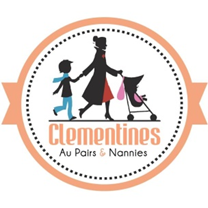 NANNY TEACHER FAMILY APPLICATION Thank you for giving us the opportunity to find you a Nanny TeacherFAMILY BACKGROUNDFamily Name: ________________________________ Home Phone: _________________________Street: _______________________________ Area: __________________City: __________            Child/Children’s Names                                Gender            Date of Birth                   CHILDCARE REQUIREMENTSChildcare is the candidate’s primary responsibility. Please describe in detail the expected duties:Child/Children’s Interests:Child/Children’s Strengths:Child/Children’s Concerns:WORK SCHEDULE, SALARY & BENEFITS        Normal Work Schedule:                                         Mon           Tue          Wed           Thu             Fri             Sat           SunPlease note: Any work on Sundays will be by agreement between the parties from time to time. If the employee works on a Sunday, she shall be paid double the wage for each hour worked.Expected Monthly/ Daily Salary Rate:    OTHER INFORMATIONWhen will you need the candidate to start?_______________________________________Do you require the candidate to transport child/ren?________________________________  Will the candidate be doing housekeeping?__________________________________________________________________________________________________________________________________________________Do you have any additional information or comments that will help us make the most compatible match for you. ______________________________________________________________________________________________________________________________________All the information on this application is accurate.Signature:  __________________      Date:  ____________________PLEASE NOTE: All placement fees must be paid in full, 7 days from the date of invoice. Invoice is submitted on the date of decision to employ, not on date of commencement of employment. Should the fees not be paid Clementines Au pairs reserves the right to instruct the chosen Nanny not to commence work until such fees have been paid and POP has been emailed to us.All payments to be paid directly into our account as follows:Parent Name:Parent Name:Cell Phone:Cell Phone: Email:Email:Start: End:Total hrs:NAME: CLEMENTINES AU PAIRS AND NANNY AGENCYBANK: FNBACCOUNT No.: 62834185622BRANCH: NORTHGATE BRANCH CODE: 256755